LABORATORIJSKO DELO14.vajaPREBAVA OGLJIKOVIH HIDRATOVUvodPrebava je proces, pri katerem se velike molekule hrane razgrajajo na manjše, enostavnejše, ki jih organizem oziroma posamezne celice lahko absorbirajo. Velik del hrane živih organizmov predstavlja ogljikov hidrat škrob, ki nastaja v rastlinah in je glavni vir energije rastlinskih in živaljskih celic. V tem laboratorijskem delu se bomo seznanili s pomenom prebave same in bolj natančno s prebavo škroba.Po končanem laboratorijskem delu bomo:spoznali reakcije za kvalitativno dokazovanje prisotnosti škroba in sladkorja,spoznali kemične spremembe, ki spremljajo prebavo škroba,spoznali vlogo prebavnih encimovMetoda delaMaterial:100 ml Lugove raztopine jodovice100 ml škrobovice20 ml Benediktove raztopine2 ml sline v 2 ml vode15 ml razstopine glukoze 20 ml raztopine diastazepripravljeno diastazno cevko5 velik epruvet5 zamaškov za velike epruvete1 m vrvice5 kapalk10 navadnih epruvetškarjevroča vodna kopelkuhalnikPostopek:A. Ugotavljanje škroba1. V vsako od petih epruvet smo nalili 1-2 ml vsake od razstopin in dodali nekaj kapljic jodovice. Če je v katerikoli od omenjenih raztopin bil škrob je raztopina potemnela, ker škrob ob prisotnosti jodovice potemni. To je tipična škrobna reakcija.B. Ugotavljanje sladkorja1. V vsako od petih epruvet smo nalili 1-2 ml posamezne raztopine in dodali enako količino Benediktove raztopine. Epruvete smo potopili v vročo vodno kopel za 5-10 minut. Če je v katerikoli raztopini bil prisoten sladkor, je rastlina postala zelenkasto rumena do rdečkasta, to je odvisno od količine sladkorja v raztopini.C. Dializni poskusiDializne poskuse je opravila naša praktikantka, zato smo si mi samo ogledali način delovanja in zapisovali rezultate in potek reakcij.Priprava dializne vrečke in dializne cevkeSlika:RezultatiA., B. Ugotovljanje škroba in sladkorjaC. Dialazni poskusiDiskusijaSpremembe pri poskusu A in B so bile povezane s prisotnostjo sladkorja in škroba. Razstopina škroba je postala temno modra, kar dokazuje da jodovica prehaja skozi dializno cevko.Ugotovili smo, da so delci škroba vejčji kot delci jodovice, saj smo v epruvetah videli, da škrob niti vstopa, niti ne izstopa in dializne cevke.Pri poskusu Č je lepo vidno, kako se škrob spremeni v sladkor in tako prehaja skozi stene dializne cevke, saj so delci sladkorja manjši od delcev škroba.Poskusa Č in D sta si podobna medseboj saj se je v obeh primerih škrob raztopil v sladkor, četudi smo uporabljali različne snovi - encime.Rezultati iz dializnih poskusov nam povedo, da se morajo molekule razgraditi v manjše delce, če hočejo vstopiti v celico, zato ni mogoče, da bi v celici našli npr. škrob.SklepiPri tej vaji smo ugotavljali kako in na kakšen način se prebavljajo ogljikovi hidrati. Ugotovili smo, da se morajo vejčje molekule pred vstopom v celico razgraditi na manjše delce, sicer vstop ni mogoč. Spoznali smo reakcije za kvalitativno dokazovanje škroba in sladkorja, spoznali kemične spremembe, ki spremljajo prebavo škroba in spoznali smo vlogo prebavnih encimov.Vaja je potekala hitro in tekoče, del vaje pa smo samo opazovali in sicer poskus z dializno cevko, saj je bila že pripravljena.Testirana razstopina Škrobni test (+ ali -)Sladkorni test (+ ali -)škrob+-glukoza-+diastaza--slina--voda--Rezultati poskusnega testaRezultati poskusnega testaRezultati poskusnega testaRezultati poskusnega testaRezultati poskusnega testaRezultati poskusnega testaRezultati poskusnega testaPoskusSnovi v epruvetiDialazna cevka - črevoDialazna cevka - črevoEpruvetaEpruvetaAškrobovicajodovicaŠ +S-Š-S-BjodovicaškrobovicaŠ+S-Š+S-CglukozavodaŠ-S+Š-S-Č1/2 škrobovice in diastazevodaŠ+S-Š-S-D 1/2 škrobovice in slinevodaŠ+S-Š-S-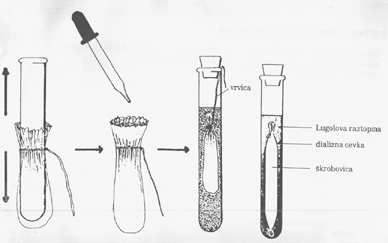 